Retiro de Mujeres en Español 2024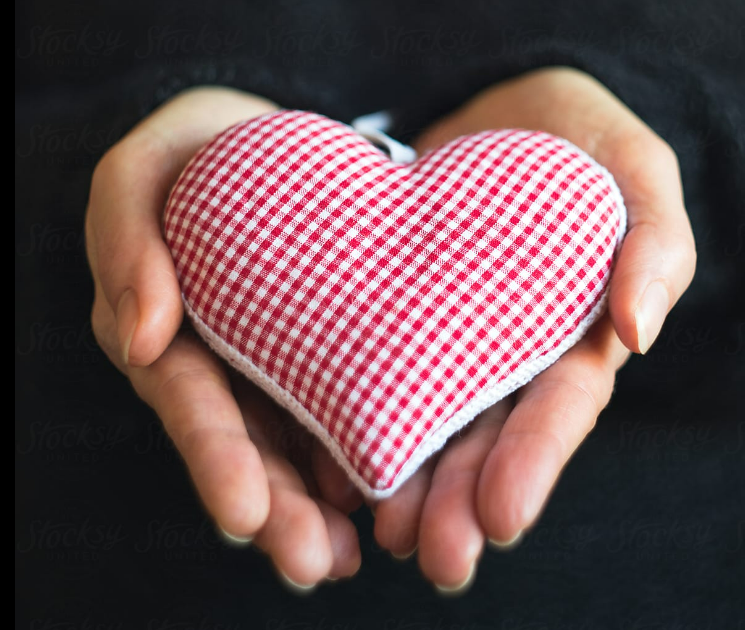 CORAZÓN DE MUJERFecha: 16 de marzo de 2024  De 8:00 a.m. a 4:30 p.m.Lugar: Iglesia de San Juan Diego5995 NW 178th Ave.Portland, OR 97229Tema: Corazón de MujerPresenta: Betty HerreraEvangelizadora por vocación. Coordinadora del ministerio hispano en St Joseph, en Portland Oregon. Miembro activo en la formación de fé para adultos. Ha colaborado en congresos y retiros parroquiales como conferencista desde el año 2000. Ha sido miembro del consejo pastoral en varias ocasiones. En el 2013, inició una misión de obras de misericordia y evangelización en El Salvador,  la cual la lleva hacer una organización sin fines de lucro llamada Divino Salvador, de la cual es fundadora y presidente.Almuerzo: Por favor, traiga su plato favorito para compartir junto con utensilios para servir.Precio: Se solicita una donación voluntaria de $20.00 dls. Su donación se destinará a los gastos del retiro actual y el de 2025, este evento se pagará con su generosidad. ¡Por favor, ayúdenos a continuar teniendo este retiro para la comunidad Hispana cada año! ¡Gracias!Si escribe un cheque, hágalo pagadero a St Juan Diego Parrish y tenga en cuenta que los fondos son para el Retiro para Mujeres en español de nuestra parroquia. Puede colocarlo en el buzón que está junto a la oficina. Si proporciona una donación en efectivo, colóquela en un sobre indicando que es para el retiro para mujeres en español y póngalo en el buzón que está junto a la oficina. Donaciones en línea en https://secure.myvanco.com/YMPM/homeRegistro: Una hoja de registro estará disponible en el Narthex a partir de Enero, después de las misas o si lo desea comuníquese con Laura Aguirre en laguirre230@gmail.com para confirmar la asistencia y el plato de comida que planea traer.Fecha límite de inscripción: Domingo 03 de Marzo 2024Asistencia limitada a 80 participantes.¿Le gustaría ser voluntaria para el retiro? Póngase en contacto con Laura Aguirre en laguirre230@gmail.com 